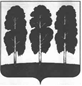 АДМИНИСТРАЦИЯ БЕРЕЗОВСКОГО РАЙОНАХАНТЫ-МАНСИЙСКОГО АВТОНОМНОГО ОКРУГА – ЮГРЫРАСПОРЯЖЕНИЕ от  24.05.2023                                                                                                       № 339-рпгт. БерезовоО внесении изменений в распоряжение администрации Березовского района от 31.01.2022 № 59-р «Об утверждении публичной декларации о результатах реализации мероприятий муниципальной программы «Современная транспортная система городского поселения Березово»В соответствии с постановлением администрации Березовского района от 02.05.2023 № 284 «О внесении изменений в постановление администрации Березовского района от 28.12.2021 № 1584 «О муниципальной программе «Современная транспортная система городского поселения Березово»:Приложение к распоряжению администрации Березовского района от 31.01.2022 № 59-р «Об утверждении публичной декларации о результатах реализации мероприятий муниципальной программы «Современная транспортная система городского поселения Березово» изложить в следующей редакции согласно приложению к настоящему распоряжению.Разместить настоящее распоряжение на официальных веб-сайтах органов местного самоуправления Березовского района и городского поселения Березово. Настоящее распоряжение вступает в силу после его подписания.Глава района                                                                                                  П.В. АртеевПриложениек распоряжению администрации Березовского районаот 24.05.2023 № 339-рРезультаты реализации мероприятий муниципальной программы«Современная транспортная система городского поселения Березово»№ п/пНаименование результатаЗначение результата (ед. измерения)Срок исполненияНаименование мероприятия (подпрограммы) муниципальной программы, направленного на достижение результата) Объем финансирования мероприятия (подпрограммы, тыс. руб.) 1234561.Количество перевезенных пассажиров автомобильным транспортом, чел.7 230 (чел)2025Мероприятие 1.1. «Обеспечение доступности и повышение качества транспортных услуг автомобильным транспортом»Мероприятие 3.1. «Обеспечение транспортной безопасности на объектах транспортной инфраструктуры, находящихся в муниципальной собственности гп. Березово»27 028,8250,02.Пассажирооборот, пасс. км.83 579 (пасс. км)2025Мероприятие 1.1. «Обеспечение доступности и повышение качества транспортных услуг автомобильным транспортом»Мероприятие 3.1. «Обеспечение транспортной безопасности на объектах транспортной инфраструктуры, находящихся в муниципальной собственности гп. Березово»27 028,8250,03.Протяженность сети автомобильных дорог общего пользования местного значения, км.76,725 (км)2025Мероприятие 2.1. «Содержание уличной дорожной сети»Мероприятие 2.2. «Строительство, реконструкция, капитальный ремонт, ремонт автомобильных дорог местного значения»132 000,84 190,84.Объем ввода в эксплуатацию после строительства и реконструкции автомобильных дорог общего пользования местного значения, км.1,375 (км)2025Мероприятие 2.1. «Содержание уличной дорожной сети»Мероприятие 2.2. «Строительство, реконструкция, капитальный ремонт, ремонт автомобильных дорог местного значения»132 000,84 190,85.Протяженность автомобильных дорог общего пользования местного значения, соответствующих нормативным требованиям к транспортно-эксплуатационным показателям, в результате капитального ремонта и ремонта автомобильных дорог, км.65,220 (км)2025Мероприятие 2.1. «Содержание уличной дорожной сети»Мероприятие 2.2. «Строительство, реконструкция, капитальный ремонт, ремонт автомобильных дорог местного значения»132 000,84 190,85.Протяженность автомобильных дорог общего пользования местного значения, соответствующих нормативным требованиям к транспортно-эксплуатационным показателям, в результате капитального ремонта и ремонта автомобильных дорог, км.65,220 (км)Мероприятие 2.1. «Содержание уличной дорожной сети»Мероприятие 2.2. «Строительство, реконструкция, капитальный ремонт, ремонт автомобильных дорог местного значения»132 000,84 190,86.Протяженность сети автомобильных дорог общего пользования местного значения, не соответствующих нормативным требованиям к транспортно-эксплуатационным показателям на 31 декабря отчетного года, км.11,505 (км)2025Мероприятие 2.1. «Содержание уличной дорожной сети»Мероприятие 2.2. «Строительство, реконструкция, капитальный ремонт, ремонт автомобильных дорог местного значения»132 000,84 190,87.Доля автомобильных дорог общего пользования местного значения, соответствующих нормативным требованиям к транспортно-эксплуатационным показателям, в общей протяженности автомобильных дорог общего пользования местного значения, %85,0 (%)2025Мероприятие 2.1. «Содержание уличной дорожной сети»Мероприятие 2.2. «Строительство, реконструкция, капитальный ремонт, ремонт автомобильных дорог местного значения»132 000,84 190,88.Сокращение дорожно-транспортных происшествий и тяжести их последствий, %75 (%)2025Мероприятие 2.3. «Обеспечение безопасности дорожного движения»3 315,09.Количество внедренных средств организации дорожного движения, ед. в год.5 (ед)2025Мероприятие 2.3. «Обеспечение безопасности дорожного движения»3 315,0